附件1：面试成绩及合成总分001：佳山乡 社区工作者
面试成绩及合成总分001：佳山乡 社区工作者
面试成绩及合成总分001：佳山乡 社区工作者
面试成绩及合成总分001：佳山乡 社区工作者
面试成绩及合成总分001：佳山乡 社区工作者
面试成绩及合成总分序号准考证号笔试成绩面试成绩合成总分1JSX2018897877.3377.60 2JSX2018407677.6677.00 3JSX2018867678.6677.60 4JSX2018877378.6676.40 5JSX2018837278.6676.00 6JSX2018164727473.20 7JSX2018907171.6671.40 8JSX201888707573.00 9JSX20181627078.3375.00 10JSX20181687076.6674.00 11JSX201884687270.40 12JSX20181026876.6673.20 13JSX2018134677370.60 14JSX2018706671.3369.20 15JSX2018185 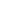 6573.6670.20 16JSX2018152648073.60 17JSX2018172 6472.6669.20 18JSX2018136378.6672.40 19JSX201816637771.40 20JSX201818637771.40 21JSX2018216377.6671.80 22JSX201837637972.60 23JSX2018426278.3371.80 24JSX2018158627871.60 25JSX20181696174.3369.00 26JSX20181846171.3367.20 27JSX20181406079.3371.60 28JSX20181656074.3368.60 29JSX20181906080.6672.40 30JSX20181946073.6668.20 31JSX2018169598071.6032JSX20181315971.3366.40 33JSX2018151597468.00 34JSX2018179596965.00 35JSX20181865974.6768.40 36JSX2018675872.6766.80 37JSX2018160587970.60 38JSX2018163587165.80 39JSX2018173587165.80 40JSX20183957.57467.40 41JSX20185657.58071.00 42JSX201810457.577.6769.60 002：雨山街道社区工作者
面试成绩及合成总分002：雨山街道社区工作者
面试成绩及合成总分002：雨山街道社区工作者
面试成绩及合成总分002：雨山街道社区工作者
面试成绩及合成总分002：雨山街道社区工作者
面试成绩及合成总分序号准考证号笔试成绩面试成绩合成总分1YS2018047379.6777.00 2YS2018187172.3371.80 3YS2018096871.6770.20 4YS201827687270.40 5YS2018386873.3371.20 6YS201802657269.20 7YS20182565缺考26.00 8YS201826647771.80 9YS2018086280.6773.20 10YS2018106270.6767.20 11YS2018126179.3372.00 12YS2018156172.3367.80 13YS2018616171.3367.20 14YS201814607569.00 15YS201830607569.00 16YS2018055971.6766.60 17YS201807597568.60 18YS201813598172.20 19YS20185658缺考23.20 20YS2018595870.3365.40 003：安民街道工作者
面试成绩及合成总分003：安民街道工作者
面试成绩及合成总分003：安民街道工作者
面试成绩及合成总分003：安民街道工作者
面试成绩及合成总分003：安民街道工作者
面试成绩及合成总分序号准考证号笔试成绩面试成绩合成总分1AM2018998474.3378.20 2AM2018628271.6775.80 3AM201861798079.60 4AM2018507778.6778.00 5AM20189076缺考30.40 6AM2018027584.6780.80 7AM2018727386.6781.20 8AM201891717573.40 9AM20181077079.6775.80 10AM2018066976.3373.40 11AM2018102687371.00 12AM20181056875.6772.60 13AM2018386770.3369.00 14AM2018266667.3366.80 15AM2018546677.3372.80 16AM201887668476.80 17AM20181036662.3363.80 18AM201805646765.80 19AM201830646866.40 20AM2018646466.6765.60 21AM2018086375.3370.40 22AM2018216361.3362.00 23AM20181046373.3369.20 24AM2018108636664.80 